№ 1533 от 19.07.2023           Бұйрыққа қосымша 1«Үздік педагог» атағын беру республикалық конкурсының қалалық кезеңініңЕРЕЖЕСІІ. ЖАЛПЫ ЕРЕЖЕЛЕРОсы «Үздік педагог» атағын беру республикалық конкурсының қалалық кезеңінің ережесі (бұдан әрі – Ереже) Қазақстан Республикасының«Білім туралы» 2007 жылғы 27 шілдедегі, «Педагог мәртебесі туралы» 2019 жылғы 27 желтоқсандағы Заңдарына, Қазақстан Республикасы Білім және ғылым министрінің «Үздік педагог» атағын беру қағидаларын бекіту туралы» 2015 жылғы 16 қаңтардағы № 12 бұйрығының 2023 жылғы 2 маусымдағы №157 өзгерістеріне сәйкес әзірленді.Ереже Астана қаласының педагогикалық қызметінде жоғары жетістіктері бар мемлекеттік білім беру ұйымдарының (бұдан әрі – білім беру ұйымдары) педагогтері арасында «Үздік педагог» атағын беру республикалық конкурсының (бұдан әрі – Конкурс) қалалық кезеңін өткізу тәртібін айқындайды.1. Байқау қашықтық форматта өткізіледі.Осы Ережеде мынадай ұғымдар пайдаланылады:апелляциялық комиссия – Конкурстың нәтижелерін қайта қарау үшін қалалық деңгейде құрылатын комиссия (бұдан әрі – Апелляциялық комиссия);қалалық конкурстық комиссия (бұдан әрі – Комиссия) – конкурстың қалалық кезеңінің жеңімпаздарын айқындау және Конкурстың республикалық кезеңіне қатысу үшін ұсынымдар беру үшін Астана қаласының Білім басқармасы құратын комиссия (бұдан әрі – Қалалық комиссия);педагог портфолиосы – білім беру қызметіндегі оның жеке және кәсіби жетістіктері, білім алушыларды оқыту, тәрбиелеу және дамыту нәтижелері, педагогтің білім беру жүйесін дамытуға қосқан үлесі ұсынылған жеке папкасы (электронды парақша);конкурсқа қатысушы – осы Ережеге сәйкес Конкурсқа қатысуға құжаттарды ұсынған білім беру ұйымының штаттық педагог қызметкері;бейнесабақ – бұл тақтада оқытуды бейнекамераға жазу тәсіліне немесе компьютерде дауыспен орындалатын оқу әрекеттеріне ауыстыратын оқу сабағын оқытуды тарату;бейнеролик – бейнекамераға жазылған жазбада ұсынылған Конкурсқа қатысушының бейнематериалы (визит карточкасы).КОНКУРСТЫҢ МАҚСАТЫ МЕН МІНДЕТТЕРІКонкурстың мақсаты: қала педагогтерінің белсенділігін, дербестігін, креативтілігін және шығармашылық ізденісін ынталандыру.Міндеттері:педагогикалық мамандықтың беделін арттыру;шығармашылықпен жұмыс істейтін, зияткерлік даму деңгейі жоғары, ғылыми-әдістемелік, ақпараттық және рухани-адамгершілік мәдениеті жоғары, заманауи ақпараттық-коммуникациялық технологияларды меңгерген, кәсіби қызметінде жоғары нәтижелерге қол жеткізген талантты педагогтерді анықтау;оң педагогикалық тәжірибені насихаттау және тарату.IІІ. КОНКУРСҚА ҚАТЫСУШЫЛАРКонкурсқа келесі критерийлерге сәйкес келетін мемлекеттік және жекеменшік білім беру  ұйымдарының педагогтері:білім беру ұйымдарының штаттық педагогтері болып табылатын;құжаттарды тапсыру сәтінде кемінде бес жыл үздіксіз педагогикалық өтілі бар тұлғалар Конкурсқа қатыса алады.әрбір білім беру ұйымынан бір ғана педагог қатыса алады.«Үздік педагог» атағы бір педагогке он жыл ішінде бір реттен артық берілмейді.ІV. КОНКУРСТЫ ҰЙЫМДАСТЫРУКонкурстың қалалық кезеңіне қатысушылардың Конкурстық материалдарын бағалау және «Үздік педагог» атағын беру туралы шешім шығару үшін Астана қаласы Білім басқармасы басшысының бұйрығымен бекітілген Қалалық конкурстық комиссия (бұдан әрі – Қалалық комиссия) құрылады. Қалалық комиссия Астана қаласы Білім басқармасының қызметкерлерінен,	педагог-зерттеушілерден, педагог-шеберлерден, педагогикалық шеберлік кәсіби конкурстарының жеңімпаздарынан, әдістемелік қызмет қызметкерлерінен, біліктілікті арттыру институттарының қызметкерлерінен, білім беру саласындағы ғылыми және талдамалық ұйымдардың қызметкерлерінен (сарапшыларынан), «Әділет» білім беру педагогикалық қызметкерлері кәсіподағынан, сондай-ақ білім беру саласының үкіметтік емес ұйымдарының, бұқаралық ақпарат құралдарының өкілдерінен құрылады.Қалалық комиссия төрағасы, төрағасының орынбасары комиссия мүшелері арасынан сайланады. Қалалық комиссия хатшысы комиссия мүшесі болып табылмайды және шешім қабылдау кезінде дауыс беру құқығы жоқ.Қалалық комиссия мүшелерінің саны кемінде жиырма бір адамды құрайды. Қалалық комиссия отырыстары оның мүшелерінің кемінде үштен екісі болған жағдайда заңды деп есептеледі.Конкурс өткізу туралы хабарландыру Астана қаласының аумағында таратылатын бұқаралық ақпарат құралдарында жарияланады, сондай-ақ Астана қаласы Білім басқармасының және Астана қаласы әкімдігінің «Әдістемелік орталығы» МКҚК-ның интернет- ресурсында конкурстың қалалық кезеңі басталғанға дейін күнтізбелік отыз күн бұрын орналастырылады.Қалалық комиссия:1) конкурстың қалалық кезеңінің материалдарын қарайды, жеңімпаздарды анықтайды және Конкурстың республикалық кезеңіне қатысу үшін ұсынымдар туралы шешім қабылдайды;Бағалау тетіктері:қалалық комиссияның мүшелері, үш адамнан тұратын топтарда кездейсоқ іріктеу әдісімен бөлінген Конкурсқа қатысушылардың материалдарына бағалау жүргізеді;қонкурсқа қатысушылардың әрбір портфолиосы қаралады және осы Ереженің 4-қосымшасына сәйкес нысан бойынша үміткердің жұмысын бағалаудың сапалық және сандық көрсеткіштеріне байланысты бір-біріне тәуелсіз қалалық комиссияның барлық мүшелері жеке-жеке бағалау жүргізеді;конкурсқа қатысушылардың балдары тең болған жағдайда шешім қалалық комиссия мүшелерінің көпшілік дауысымен қабылданады;қалалық комиссияның шешімі хаттамамен ресімделеді;жеңімпаздарды марапаттайды.Конкурстың қалалық кезеңінің қорытындылары Конкурс аяқталғаннан кейін күнтізбелік он күннен кешіктірілмей Астана қаласының аумағында таратылатын бұқаралық ақпарат құралдарында жарияланады, сондай-ақ Астана қаласы Білім басқармасының және Астана қаласы әкімдігінің «Әдістемелік орталығы» МКҚК интернет- ресурсында орналастырылады.Конкурсқа қатысушы Қалалық комиссияның шешімімен келіспеген жағдайда апелляциялық комиссияға шағымдана алады.КОНКУРСТЫ ӨТКІЗУ ТӘРТІБІКонкурс кезеңдері;І кезең – білім беру ұйымының ішінде өтеді (білім беру ұйымы Конкурстың екінші қалалық кезеңіне қатысуға бір үміткер ұсынады);ІІ кезең - қалалық кезең астаналық білім беру ұйымдары арасында өтеді (Конкурстың ІІ кезеңінің жеңімпаздары Конкурстың үшінші республикалық кезеңіне қатысу үшін ұсынылады).Конкурстың қалалық (ІІ) кезеңі:Конкурстың қалалық кезеңіне қатысу үшін қатысушылар 2023 жылғы20 тамызына дейін ҚР Оқу-ағарту министрлігінің ақпараттық жүйесі арқылы (сілтеме қосымша берілетін болады)   электронды   форматта   мынадай   құжаттарды (материалдарды) қоса бере отырып, осы Ереженің 1-қосымшасына сәйкес нысан бойынша конкурсқа қатысуға өтінімдер береді:оқыту тіліндегі портфолио (осы Ереженің 2-қосымшасына сәйкес педагог портфолиосының құрылымы);мектепке дейінгі білім беру ұйымдарының педагогтері үшін ұзақтығы 7 (жеті) минут бейнесабақ, орта, арнайы, қосымша білім беру, техникалық, кәсіптік және орта білімнен кейінгі білім беру ұйымдарының педагогтері үшін ұзақтығы 15 (он бес) минут бейнесабақ (бейнеоқу)  сабақ (оқу) жоспарын ұсына отырып;осы Ереженің 3-қосымшасына сәйкес нысан бойынша бейнероликке қойылатын талаптар мен техникалық шарттарға байланысты ұзақтығы 5 (бес) минутқа дейінгі бейнеролик (озық педагогикалық тәжірибені трансляциялау);500 (бес жүз) сөзден аспайтын Эссе.        Қазақ тіліндегі эссе тақырыптары:Мен Мұғалім мамандығын таңдадым.Білім берудің қиындықтары: жетістіктер тарихы.Педагогтің оқушы өміріне әсері: жеке жетістіктер тарихы.Менің педагогикалық философиям.Педагог -  тәлімгер: жас педагогтерді шабыттандыру және бағыттау.Мұғалім: армандаған мамандығым немесе өмірлік ұстанымым. Жаңа формация педагогінен бірнеше лайфхактар.Мектептегі Сіздің ең ерекше күніңіз.Білім берудегі тиімді көсбасшы: қандай болуы тиіс?Жалпыұлттық және ұлттық құндылықтар – халықтың байлығы.  Жұмыстар белгіленген мерзімнен кешіккен жағдайда  қабылданбайды.Ереже талаптарына сәйкес дайындалмаған материалдар қарастырылмайды.Конкурстық материалдар рецензияланбайды және қайтарылмайды.Материалдың өзіндік ерекшелігі кемінде 80% болуы керек. Ұсынылған құжаттарда (материалдарда) плагиат анықталған кезде Қалалық комиссия педагогті Конкурстың одан әрі кезеңінен шеттету туралы хабардар етеді. Хабарлама педагогтің жұмыс орны бойынша білім беру ұйымына еркін нысанда жіберіледі.Байқаудың қалалық кезеңі 2023 жылдың 22-31 тамыз аралығында өтеді. Қалалық комиссия мүшелері:педагог портфолиосын;бейне сабақты;бейнероликті;эссені қарайды және бағалайды.     Байқаудың қалалық кезеңінен сәтті өткен педагогтердің тізімі Астана қаласы    Білім басқармасының және Астана қаласы әкімдігінің «Әдістемелік орталығы» МКҚК сайтында орналастырылады.КОНКУРС ҚОРЫТЫНДЫЛАРЫКонкурстың қалалық кезеңін бағалау қорытындылары бойынша (осы Ереженің 4-қосымшасына сәйкес) қалалық комиссия «Үздік педагог» атағын беру конкурсының қалалық кезеңінің жеңімпаздарын айқындайды.Жеңімпаздар біржолғы ақшалай сыйақы мен куәлік алады.Конкурстың нәтижелері Конкурс аяқталғаннан кейін күнтізбелік он күннен кешіктірілмей Астана қаласының аумағында таратылатын бұқаралық ақпарат құралдарында жарияланады, сондай-ақ Астана қаласы Білім басқармасының, Астана қаласы әкімдігінің «Әдістемелік орталығы» МКҚК интернет-ресурсында және ҚР Оқу-ағарту министрлігінің ақпараттық жүйесінде орналастырылады.Қалалық кезеңнің жеңімпаздары 2023 жылдың қыркүйек айында «Үздік педагог» атағын беру Конкурсының республикалық кезеңіне қатысуға құқылы.«Үздік педагог» атағын беру конкурсына қатысуға ӨТІНІММені конкурсқа қатысуға жіберуіңізді сұраймын. Өзім туралы мынадай мәліметтерді хабарлаймын:Өтінімді толтыру күні  	Конкурсқа қатысушының жеке қолы 	Білім беру ұйымы басшысының қолы 	Мөр орныПедагогтің портфолиосыПедагог туралы жалпы мәліметтер.тегі, аты, әкесінің аты (болған жағдайда), міндетті түрде 3х4 көлемінде фотосурет салынған;жеке басын куәландыратын құжаттың көшірмесі;жұмыс орны куәландырған кадрларды есепке алу жөніндегі жеке іс парағы;еңбек өтілі (еңбек және педагогикалық);білімі (білімін растайтын құжаттардың көшірмелері);білім беру ұйымдарының басшылары куәландырған педагогке арналған ұсыным (болған жағдайда) немесе өзге де ұсынымдар (міндетті түрде);біліктілікті арттыру (сертификаттар мен куәліктердің соңғы 5 (бес) жылдан аспайтын көшірмелері);марапаттары (грамоталардың, мақтау қағаздарының, алғыс хаттардың, төсбелгілер куәліктерінің, үкіметтік және мемлекеттік наградалардың көшірмелері);педагогтерді Қазақстан Республикасы Үкіметінің, Қазақстан Республикасы педагогикалық ұйымдарының, білім беру ұйымдары директорларының, әріптестерінің, басқа да қоғамдастық өкілдерінің, оқушылардың (әкімшіліктің, әріптестердің, оқушылардың, ата-аналардың, әлеуметтік әріптестердің, ғылыми, педагогикалық, шығармашылық жұртшылық өкілдерінің пікірлері, алғыс хаттар, грамоталар, халықаралық деңгейдегі дипломдар) тануы; қоғамдастыққа ықпалы (бұқаралық ақпарат құралдарында тануы, қайырымдылық ұйымдарына мүшелік); оқушылар мен тәрбиеленушілердің құндылықты білім алуын дамыту, басқа елдердің білім беру ұйымдарымен ынтымақтастық, оқушылармен алмасу жөніндегі бағдарламаларды іске асыруға жәрдемдесу;Ұлттық біліктілік тестілеу сертификаты.Педагогикалық қызмет мониторингі:білім беру ұйымының басшысы растаған білім алушылардың (тәрбиеленушілердің) соңғы 3 (үш) жылдағы білім беру жетістіктері мониторингінің нәтижелері (болған жағдайда);педагогтің соңғы 3 (үш) жылдағы олимпиадаларға, кәсіби, шығармашылық конкурстарға және спорттық жарыстарға қатысуы туралы мәліметтер (тиісті сертификаттармен, грамоталармен, дипломдармен расталады);білім алушылардың (тәрбиеленушілердің) соңғы 3 (үш) жылдағы олимпиадалар мен ғылыми жобалар конкурстарындағы (ғылыми жарыстардағы), шығармашылық конкурстардағы және спорттық жарыстардағыжетістіктері (тиісті сертификаттармен, грамоталармен, дипломдармен расталады).Ғылыми-педагогикалық қызмет бойынша ақпарат:педагогикалық тәжірибені жинақтау (авторлық бағдарламалар, оқу- әдістемелік кешендер, оларға хаттамалардың үзінділері (болған жағдайда), педагог қатысқан семинарлар, конкурстар, дөңгелек үстелдер, фестивальдар, озық педагогикалық тәжірибені жинақтау және тарату);зерттеу қызметі (ғылыми зерттеулер нәтижелері бойынша мақалалар жариялау, шығармашылық есептер, ғылыми-практикалық конференциялардағы баяндамалар туралы мәліметтер);білім беру және педагогикалық жобаларды іске асыру бойынша материалдар (бар болса);педагогтің сараптамалық немесе жобалау қызметі, TV сабақтарын түсіруге қатысу (сертификаттар, анықтамалар немесе бұйрықтар, сараптамалық және жұмыс топтарына, TV сабақтарын түсіруге қатысатынын растайтын TV сабағына сілтеме);тәрбие жұмысының және сабақтан тыс іс-әрекет бағыттары бойынша материалдар («Оқу мектебі» жобасы бойынша, «Дебаттық қозғалыс»,«Мектепшілік/студенттік өзін-өзі басқару» жобасы бойынша, кәсіптік бағдар беру жұмысы бойынша, экологиялық, еңбек, адамгершілік тәрбие және ата- аналармен өзара іс-қимыл бойынша материалдар);волонтерлік қызмет, соңғы 3 (үш) жылда қайырымдылық іс-шараларына қатысу (web-ресурстарда және әлеуметтік желілерде ақпаратты тұрақты орналастыру, балаларды тегін оқыту - растайтын құжаттарды, Министрліктің ақпараттық жүйесінде сілтемелерді тіркеу).«Үздік педагог» атағын беру қағидаларынақосымша«Үздік педагог» атағын беру конкурсына қатысуүшін қатысушылар жіберген озық педагогикалық тәжірибені трансляциялау жобасы бойынша бейнесабақтарға/оқуларға және бейнероликтерге қойылатынталаптар мен техникалық шарттар:Конкурсқа конкурс тақырыбына сәйкес бейнесабақтар (бейнеоқулар), бейнероликтер ұсынылады.Ең төменгі ажыратымдылық - 720x480 (12: 8 см).Мектепке дейінгі білім беру ұйымдары үшін бейне сабақтың ұзақтығы– 7 (жеті) минут.Орта, арнайы, мамандандырылған, қосымша білім беру, техникалық, кәсіптік және орта білімнен кейінгі білім беру ұйымдары үшін бейнесабақтың (бейнеоқудың) ұзақтығы – 15 (он бес) минут.Үздік тәжірибелерді тарату бойынша бейнероликтің ұзақтығы 5 (бес) минутқа дейін. Мұғалімнің атымен ақпараттық экранды безендіру. Бейнероликті монтаждау және түсіру кезінде арнайы бағдарламалар мен құралдарды пайдалану (педагогтің қалауы бойынша). Қатысушылар бейнеролик жанрын өздері айқындайды (репортаж, бейнеклип). Бейнероликтің дыбысталуы бірінші тұлғадан (конкурсқа қатысушыдан) бейнеленеді. Бейнероликті монтаждауда арнайы бағдарламаларды, құралдарды, суреттерді, бейне фрагменттерді, арнайы эффектілерді, сыртқы тыңдауды пайдалануға болады. Конкурсқа тақырыпқа сәйкес келмейтін, басқа адамдардың қадір- қасиетін және сезімдерін қорлайтын жарнамалық сипаттағы роликтер қабылданбайды. Бейнероликтің мазмұны үздік тәжірибелерді трансляциялау жолдары мен әдістерін көрсетеді.Бейнесабақтың (бейнеоқудың) фрагменті, сондай-ақ үздік тәжірибелерді тарату бойынша бейнеролик ҚР Оқу-ағарту министрлігінің ақпараттық жүйесіне сілтеме жасай отырып, YouTube (ютуб) Бейне платформаларына жүктеледі.«Үздік педагог» атағын беру қағидаларынақосымша«Үздік педагог» атағын беруге үміткердің жұмысын бағалаудың сапалық және сандық көрсеткіштері«Үздік педагог» атағын беру қағидаларынақосымшаМектепке дейінгі, орта, қосымша білім беру және техникалық және кәсіптік блім беру, орта білімнен кейнгі педагогтердің сабақтарын (оқуларын)бағалау парағыКүні  	Пәні	сыныбы (тобы) Тегі, аты, әкесінің аты (болған жағдайда)  		Сабақтың/оқудың тақырыбы 	Сабақтың/оқудың мақсаты 	Қорытындылар 	Ұсынымдар«Үздік педагог» атағын беру қағидаларынақосымшаАрнайы білім беру ұйымы педагогінің ашық сабақты (оқуды) бағалау парағыКүні	 Пәні	 Сыныбы(тобы) 	Тегі, аты, әкесінің аты (болған жағдайда)  	Сабақтың (оқудың) тақырыбыСабақтың (оқудың) мақсаты 	Қорытындылар 	ҰсынымдарПодписано19.07.2023 12:40 Еламанов Н.Т. ((и.о Сенгазыев К.С.))Действителен  Уникальное имя владельца:  ЕЛАМАНОВ НАРИМАН  Дата начала:  2022-10-28 17:11:04 (+06)  Дата окончания:  2025-10-27 17:16:04 (+06)  Серийный номер:  175312323906243973066437687050561969519468060856  Субъект:  OID.2.5.4.20="+77017950575", EMAILADDRESS=n.elamanov@astana.kz, SURNAME=ЕЛАМАНОВ, SERIALNUMBER=IIN800526300394, GIVENNAME=ТАНАТАРОВИЧ, CN=ЕЛАМАНОВ НАРИМАН, OU=BIN880740000016, ST=Астана, O="Государственное учреждение \"Управление образования города Астаны\"", C=KZ  Издатель:  CN=Удостоверяющий центр Государственных органов, O=Республика Казахстан, C=KZ 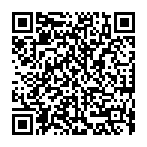 1.Жұмыс орны2.Тегі, аты, әкесінің аты (болған жағдайда)3.Туылған күні (күні, айы, жылы)4.Лауазымы5.Педагогикалық өтілі6.Лауазымдағы жұмыс өтілі7.Білімі (қай оқу орнын, факультетті, қай жылы бітірді)8.Біліктілік санаты9.Индексі бар үй мекенжайы10.Жеке куәліктің деректері (нөмірі, қашан және кімберді, жеке сәйкестендіру номері)11.Байланыс телефоны (үй, ұялы), электрондық пошта12.Наградалар,	көтермелеулер	(награданың,көтермелеудің атауы)КөрсеткіштерКөрсеткіштерБаллдар1Ұлттық біліктілік тестілеуінің нәтижесі, ең жоғары балдан %(біреуін таңдау) тармақшаҰлттық біліктілік тестілеуінің нәтижесі, ең жоғары балдан %(біреуін таңдау) тармақша91-100%581-90%471-80%361-70%22Педагогтің кәсіби шеберлігі мен жетістіктерін бағалау (ең жоғарыкөрсеткішпен бір ғана нәтиже ескеріледі)Педагогтің кәсіби шеберлігі мен жетістіктерін бағалау (ең жоғарыкөрсеткішпен бір ғана нәтиже ескеріледі)2.1«Жалпы білім беретін пәндер бойынша республикалық және халықаралық олимпиадалар мен ғылыми жобалар конкурстарының (ғылыми жарыстардың), орындаушылар конкурстарының, кәсіби шеберлік конкурстарының және спорттық жарыстардың тізбесін бекіту туралы» Қазақстан Республикасы Білім және ғылым министрінің 2011 жылғы 7 желтоқсандағы № 514 бұйрығымен бекітілген тізбеге сәйкес педагогтің соңғы 3 (үш) жылда кәсіби шеберлік конкурстарына қатысуы (Нормативтік құқықтық актілердімемлекеттік тіркеу тізілімінде № 7355 болып тіркелген)«Жалпы білім беретін пәндер бойынша республикалық және халықаралық олимпиадалар мен ғылыми жобалар конкурстарының (ғылыми жарыстардың), орындаушылар конкурстарының, кәсіби шеберлік конкурстарының және спорттық жарыстардың тізбесін бекіту туралы» Қазақстан Республикасы Білім және ғылым министрінің 2011 жылғы 7 желтоқсандағы № 514 бұйрығымен бекітілген тізбеге сәйкес педагогтің соңғы 3 (үш) жылда кәсіби шеберлік конкурстарына қатысуы (Нормативтік құқықтық актілердімемлекеттік тіркеу тізілімінде № 7355 болып тіркелген)Халықаралық кәсіби шеберлік конкурсы дипломыныңболуы4Республикалық	кәсіби	шеберлік	конкурсыдипломының болуы3Облыстық және республикалық маңызы бар қалалар мен	астананың	кәсіби	шеберлік	конкурстарыдипломының болуы22.2Соңғы 3 (үш) жылда авторлық бағдарламаларды, оқу-әдістемеліккешендерді, әдістемелік материалдарды әзірлеу және енгізуСоңғы 3 (үш) жылда авторлық бағдарламаларды, оқу-әдістемеліккешендерді, әдістемелік материалдарды әзірлеу және енгізуҚазақстан	Республикасы	Оқу-ағарту	министрлігіұсынған оқулықтың, оқу-әдістемелік кешеннің авторы5Мемлекеттік жалпыға міндетті білім беру стандартын, Үлгілік оқу жоспарларын, бағдарламаларын әзірлеугеқатысу4Республикалық	оқу-әдістемелік	кеңес	бекіткенэлективті	курстар,	әдістемелік	құралдар бағдарламаларының авторы3Облыстық, қалалық және республикалық маңызы бар2қалалардың	оқу-әдістемелік	кеңесімен	бекітілгенәдістемелік	құралдардың,	элективті	курстардың, факультативті курстардың авторы2.3Соңғы 3 (үш) жылдағы жарияланымдар:Соңғы 3 (үш) жылдағы жарияланымдар:Білім және ғылым саласындағы сапаны қамтамасызету комитеті ұсынатын басылымдар тізбесіне кіретін жарияланымы бар4Халықаралық ғылыми-практикалық  конференциялардың жинақтарында білім беру жәнетәрбие саласында жарияланымы бар3Білім және тәрбие саласында республикалық ғылыми- практикалық	конференциялардың	жинақтарынданемесе	республикалық	бұқаралық	ақпарат құралдарында жарияланымы бар2Облыстық ғылыми-практикалық конференциялардың жинақтарында немесе облыстық бұқаралық ақпарат құралдарында білім беру және тәрбие саласындажарияланымы бар12.4Наградалардың болуыНаградалардың болуыҚазақстан	Республикасының	мемлекеттікнаградаларының болуы4Ведомстволық	наградалары	мен	көтермелеулерініңболуы3Облыстық және республикалық маңызы бар қалалар және	астананың	Білім	басқармаларыныңкөтермелеулерінің болуы2Аудандық	(қалалық)	білім	бөлімдерініңкөтермелеулердің болуы12.5Тәрбие жұмысы және сабақтан тыс қызмет(барлық тармақтар бойынша ұпайлар)Тәрбие жұмысы және сабақтан тыс қызмет(барлық тармақтар бойынша ұпайлар)Жобаны іске асыру және оның нәтижелілігін ұсыну (гранттар,	сертификаттар,	Web	(феб)	сайттарғасілтемелер)3«Оқу мектебі» жобасы бойынша, кәсіби бағдар беру жұмысы бойынша дебат қозғалысына қатысудың нәтижелілігі (бұқаралық ақпарат құралдарында,әлеуметтік желілерде, Web (веб) сайттарда ақпаратты орналастыру)22.6Тәрбие	жұмысы	және	сабақтан	тыс	қызмет	бойынша	басқаұйымдармен ынтымақтастықТәрбие	жұмысы	және	сабақтан	тыс	қызмет	бойынша	басқаұйымдармен ынтымақтастықХалықаралық деңгейде тәрбие жұмысы және сабақтан тыс	қызмет	бойынша	басқа	ұйымдарменынтымақтастық3Республикалық	деңгейде	тәрбие	жұмысы	жәнесабақтан тыс қызмет жөніндегі басқа ұйымдармен ынтымақтастық2Облыстық, республикалық маңызы бар қалалар мен астана деңгейінде тәрбие жұмысы және сабақтан тыс қызмет жөніндегі басқа да ұйымдарменынтымақтастық12.7Педагогті кәсіби қоғамдастық пен жұртшылықтыңтануыПедагогтерді үкіметтің, ұлттық педагогикалық ұйымдардың және бұқаралық ақпараттық құралдарының тануы (алғыс хаттар, республикалықдеңгейдегі дипломдар, қайырымдылық ұйымдары мен қоғамдық қорлар)3Ғылыми,	педагогикалық,	шығармашылыққоғамдастық өкілдерінің тануы2Әкімшіліктің,	әріптестердің,	оқушылардың,	ата-аналардың пікірлері12.8Волонтерлік қызметВолонтерлік қызметВолонтерлік және қайырымдылық қызметке белсендіқатысу33Мектепке дейінгі білім беру ұйымдары тәрбиеленушілерінің соңғы 3жылдағы жетістіктеріМектепке дейінгі білім беру ұйымдары тәрбиеленушілерінің соңғы 3жылдағы жетістіктері3.1КонкурстарКонкурстарХалықаралық	балалар	конкурстарыныңжеңімпаздары, жүлдегерлері4Қазақстан Республикасы Оқу-ағарту министрлігі Балаларды ерте дамыту институтының жоспарына сәйкес бекітілген Республикалық балаларконкурстарының жеңімпаздары, жүлдегерлері3Қазақстан Республикасы Оқу-ағарту министрлігі Балаларды ерте дамыту институтының жоспарына сәйкес бекітілген Республикалық балаларконкурстарының облыстық кезеңінің жеңімпаздары, жүлдегерлері2Қазақстан Республикасы Оқу-ағарту министрлігі Балаларды ерте дамыту институтының жоспарына сәйкес бекітілген Республикалық балалар конкурстарының аудандық кезеңінің жеңімпаздары,жүлдегерлері13.2Ғылыми жобалар конкурстары (ғылыми жарыстар)Ғылыми жобалар конкурстары (ғылыми жарыстар)Халықаралық	балалар	зерттеу	жобаларыконкурстарының жеңімпаздары, жүлдегерлері4Қазақстан	Республикасы	Оқу-ағарту	министрлігі Балаларды	ерте	дамыту институтының		жоспарынасәйкес бекітілген «Мен зерттеушімін» республикалық балалар конкурсының жүлдегерлері, жеңімпаздары3Қазақстан Республикасы Оқу-ағарту министрлігі Балаларды ерте дамыту институтының жоспарына сәйкес бекітілген «Мен зерттеушімін» республикалықбалалар конкурсының облыстық кезеңінің жүлдегерлері, жеңімпаздары2Қазақстан Республикасы Оқу-ағарту министрлігі Балаларды ерте дамыту институтының жоспарына сәйкес бекітілген «Мен зерттеушімін» республикалық балалар конкурсының аудандық кезеңініңжеңімпаздары, жүлдегерлері14«Жалпы білім беретін пәндер бойынша республикалық және халықаралық олимпиадалар мен ғылыми жобалар конкурстарының (ғылыми жарыстардың), орындаушылар конкурстарының, кәсіби шеберлік конкурстарының және спорттық жарыстардың тізбесін бекіту туралы» Қазақстан Республикасы Білім және ғылым министрінің 2011 жылғы 7 желтоқсандағы № 514 бұйрығымен (Нормативтік құқықтық актілерді мемлекеттік тіркеу тізілімінде № 7355 болып тіркелген) бекітілген тізбеге сәйкес орта, арнайы, қосымша білім беру, техникалық, кәсіптік және орта білімнен кейінгі білім беруұйымдары тәрбиеленушілерінің/ білім алушыларының соңғы 3 жылдағы жетістіктері4.1Республикалық және халықаралық олимпиадаларЖалпы білім беретін пәндер  бойынша халықаралықолимпиадалардың жеңімпаздары, жүлдегерлері4Жалпы білім беретін пәндер бойынша республикалықолимпиадалардың жеңімпаздары, жүлдегерлері3Техникалық	және	кәсіптік,	орта	білімнен	кейінгі студенттерге			арналған			республикалықолимпиадалардың жеңімпаздары, жүлдегерлері2Мамандандырылған олимпиадалардың жеңімпаздары,жүлдегерлері2Оқушыларға	арналған	жоғары	оқу	орындарыолимпиадаларының жеңімпаздары, жүлдегерлері14.2Ғылыми жобалар конкурстары (ғылыми жарыстар)Жалпы білім беретін пәндер бойынша халықаралықғылыми	жобалар	конкурстарының	(ғылыми5жарыстардың) жеңімпаздары, жүлдегерлеріжарыстардың) жеңімпаздары, жүлдегерлеріжарыстардың) жеңімпаздары, жүлдегерлеріжарыстардың) жеңімпаздары, жүлдегерлеріжарыстардың) жеңімпаздары, жүлдегерлеріРеспубликалық	ғылыми	жобалар	конкурстарыныңжеңімпаздары,Республикалық	ғылыми	жобалар	конкурстарыныңжеңімпаздары,Республикалық	ғылыми	жобалар	конкурстарыныңжеңімпаздары,Республикалық	ғылыми	жобалар	конкурстарыныңжеңімпаздары,Республикалық	ғылыми	жобалар	конкурстарыныңжеңімпаздары,4Республикалық конкурстың техникалық және кәсіптік, орта білімнен кейінгі білім алған студенттерге арналған	конкурстарының	жүлдегерлері,жеңімпаздарыРеспубликалық конкурстың техникалық және кәсіптік, орта білімнен кейінгі білім алған студенттерге арналған	конкурстарының	жүлдегерлері,жеңімпаздарыРеспубликалық конкурстың техникалық және кәсіптік, орта білімнен кейінгі білім алған студенттерге арналған	конкурстарының	жүлдегерлері,жеңімпаздарыРеспубликалық конкурстың техникалық және кәсіптік, орта білімнен кейінгі білім алған студенттерге арналған	конкурстарының	жүлдегерлері,жеңімпаздарыРеспубликалық конкурстың техникалық және кәсіптік, орта білімнен кейінгі білім алған студенттерге арналған	конкурстарының	жүлдегерлері,жеңімпаздары4Ғылыми	жобалардың	мамандандырылғанконкурстарының жүлдегерлері, жеңімпаздарыҒылыми	жобалардың	мамандандырылғанконкурстарының жүлдегерлері, жеңімпаздарыҒылыми	жобалардың	мамандандырылғанконкурстарының жүлдегерлері, жеңімпаздарыҒылыми	жобалардың	мамандандырылғанконкурстарының жүлдегерлері, жеңімпаздарыҒылыми	жобалардың	мамандандырылғанконкурстарының жүлдегерлері, жеңімпаздары34.3Орындаушылар конкурсыОрындаушылар конкурсыОрындаушылар конкурсыОрындаушылар конкурсыОрындаушылар конкурсыОрындаушылардың халықаралық конкурстарыОрындаушылардың халықаралық конкурстарыОрындаушылардың халықаралық конкурстарыОрындаушылардың халықаралық конкурстарыОрындаушылардың халықаралық конкурстары5Орындаушылардың республикалық конкурстарыОрындаушылардың республикалық конкурстарыОрындаушылардың республикалық конкурстарыОрындаушылардың республикалық конкурстарыОрындаушылардың республикалық конкурстары4Мамандандырылған конкурстарМамандандырылған конкурстарМамандандырылған конкурстарМамандандырылған конкурстарМамандандырылған конкурстар34.4Спорттық жарыстарСпорттық жарыстарСпорттық жарыстарСпорттық жарыстарСпорттық жарыстарХалықаралық спорттық жарыстарХалықаралық спорттық жарыстарХалықаралық спорттық жарыстарХалықаралық спорттық жарыстарХалықаралық спорттық жарыстар5Республикалық спорттық жарыстарРеспубликалық спорттық жарыстарРеспубликалық спорттық жарыстарРеспубликалық спорттық жарыстарРеспубликалық спорттық жарыстар45.Орта, техникалық және кәсіптік, орта білімнен кейінгі білім беру ұйымдарындағы оқу қызметін (бұдан әрі – ОҚ) бағалау – сабақ (оқу) (15 минут);Балабақшалардағы ұйымдастырылған оқу қызметін (бұдан әрі – ҰОҚ) бағалау – сабақ (оқу) (7 минут)Орта, техникалық және кәсіптік, орта білімнен кейінгі білім беру ұйымдарындағы оқу қызметін (бұдан әрі – ОҚ) бағалау – сабақ (оқу) (15 минут);Балабақшалардағы ұйымдастырылған оқу қызметін (бұдан әрі – ҰОҚ) бағалау – сабақ (оқу) (7 минут)Орта, техникалық және кәсіптік, орта білімнен кейінгі білім беру ұйымдарындағы оқу қызметін (бұдан әрі – ОҚ) бағалау – сабақ (оқу) (15 минут);Балабақшалардағы ұйымдастырылған оқу қызметін (бұдан әрі – ҰОҚ) бағалау – сабақ (оқу) (7 минут)5.1Оқу қызметінің мақсаттарын қоюОқу қызметінің мақсаттарын қоюОқу қызметінің мақсаттарын қоюОқу қызметінің мақсаттарын қоюОқу қызметінің мақсаттарын қоюНақты және қол жеткізуге болатын мақсаттарНақты және қол жеткізуге болатын мақсаттарНақты және қол жеткізуге болатын мақсаттарНақты және қол жеткізуге болатын мақсаттарНақты және қол жеткізуге болатын мақсаттар2Мақсаттарға ішінара қол жеткізілдіМақсаттарға ішінара қол жеткізілдіМақсаттарға ішінара қол жеткізілдіМақсаттарға ішінара қол жеткізілдіМақсаттарға ішінара қол жеткізілді15.2Оқыту әдістері(барлық тармақтар бойынша балл қоюға болады)Оқыту әдістері(барлық тармақтар бойынша балл қоюға болады)Оқыту әдістері(барлық тармақтар бойынша балл қоюға болады)Оқыту әдістері(барлық тармақтар бойынша балл қоюға болады)Оқыту әдістері(барлық тармақтар бойынша балл қоюға болады)Оқытудың белсенді әдістерін қолдануОқытудың белсенді әдістерін қолдануОқытудың белсенді әдістерін қолдануОқытудың белсенді әдістерін қолдануОқытудың белсенді әдістерін қолдану3Оқыту әдістері қойылған мақсаттарға сәйкес келедіОқыту әдістері қойылған мақсаттарға сәйкес келедіОқыту әдістері қойылған мақсаттарға сәйкес келедіОқыту әдістері қойылған мақсаттарға сәйкес келедіОқыту әдістері қойылған мақсаттарға сәйкес келеді3Оқыту әдістері оқушылардың танымдық дағдыларындамытуды білдіредіОқыту әдістері оқушылардың танымдық дағдыларындамытуды білдіредіОқыту әдістері оқушылардың танымдық дағдыларындамытуды білдіредіОқыту әдістері оқушылардың танымдық дағдыларындамытуды білдіредіОқыту әдістері оқушылардың танымдық дағдыларындамытуды білдіреді35.3Формативті бағалау жүргізуФормативті бағалау жүргізуФормативті бағалау жүргізуФормативті бағалау жүргізуФормативті бағалау жүргізуФормативті бағалау құралдарын біледі және тиімдіқолданадыФормативті бағалау құралдарын біледі және тиімдіқолданадыФормативті бағалау құралдарын біледі және тиімдіқолданадыФормативті бағалау құралдарын біледі және тиімдіқолданадыФормативті бағалау құралдарын біледі және тиімдіқолданады4Формативті бағалау құралдарын біледі, бірақ шеберқолдана алмайдыФормативті бағалау құралдарын біледі, бірақ шеберқолдана алмайдыФормативті бағалау құралдарын біледі, бірақ шеберқолдана алмайдыФормативті бағалау құралдарын біледі, бірақ шеберқолдана алмайдыФормативті бағалау құралдарын біледі, бірақ шеберқолдана алмайды3Формативті бағалау құралдарын тиімсіз қолданадыФормативті бағалау құралдарын тиімсіз қолданадыФормативті бағалау құралдарын тиімсіз қолданадыФормативті бағалау құралдарын тиімсіз қолданадыФормативті бағалау құралдарын тиімсіз қолданады25.4Педагогтің	вербалды	және	вербалды	емес қарым-қатынас дағдыларыПедагогтің	вербалды	және	вербалды	емес қарым-қатынас дағдыларыПедагогтің	вербалды	және	вербалды	емес қарым-қатынас дағдыларыПедагогтің	вербалды	және	вербалды	емес қарым-қатынас дағдыларыПедагогтің	вербалды	және	вербалды	емес қарым-қатынас дағдыларыВербалды	және	вербалдыдағдыларын меңгергенемесқарым-қатынас2Вербалды	және	вербалдыдағдыларын ішінара меңгергенемесқарым-қатынас15.5Ресурстарды,	оның	ішінде	ақпараттық-Ресурстарды,	оның	ішінде	ақпараттық-Ресурстарды,	оның	ішінде	ақпараттық-Ресурстарды,	оның	ішінде	ақпараттық-Ресурстарды,	оның	ішінде	ақпараттық-коммуникациялық технологияларын пайдалануБілім	алушыларды		оқу	материалын	меңгеруге ынталандыратын	ресурстарды,	оның		ішіндеақпараттық-коммуникациялық	технологияларды пайдалану2Ресурстарды,	оның	ішінде	ақпараттық- коммуникациялық технологияларды пайдалану	оқуматериалын көрсетумен шектеледі16ЭССЕ (500 сөзден артық емес)6.1Эссе тақырыбын ашуТақырып толығымен ашылды3Тақырып ішінара ашылды16.2Өз ұстанымын қолдау үшін дәлелдер жазуЖеке зерттеу нәтижелерін пайдаланады3Педагогикалық	теорияларды	немесе	ұғымдарынқолданады2Белгілі фактілерді пайдаланады16.3Логика мен дәйектілік, тұжырымдардың болуыҚұрылым нормаға сәйкес келеді (кіріспе, негізгі бөлікпен қорытындының болуы)3Эссе қисынды және дәйекті, бірақ тұжырымы жоқ2Эсседе логикалық дәйектілік жоқ17Үздік тәжірибелерді тарату(5 минутқа дейінгі бейнеролик)7.1ӨзектілігіПедагогикалық	мәселенің	өзектілігі	толығыменашылды және шешу жолдарын қамтиды3Педагогикалық мәселенің өзектілігі ашылды, бірақшешу жолдары толық қамтамасыз етілмеген2Педагогикалық мәселенің өзектілігі ішінара ашылды1Педагогикалық мәселенің өзектілігі ашылмаған07.2Үздік тәжірибелер тиімділігінің дәлеліҮздік тәжірибенің нәтижелілігін ұсыну3Нәтижеліліктің болмауы07.3Шешендік өнерСөйлеу түсінікті, мәнерлі, эмоционалды2Сөйлеу монотонды, бірқалыпты17.4Иллюстрациялық материалдарды қолдануИллюстрациялық материалдарды шебер пайдалану:презентациялар,	диаграммалар,	суреттер,	фото, бейнемонтаж және т. б. (шығармашылық тәсіл)3Иллюстрациялық	материалдар	пайдаланылды	(текпрезентация)2Тақырыпты	ашпайтын	иллюстрациялықматериалдарды пайдалану1Барлығы100ӨлшемшарттарКөрсеткішіБалдарҚорытынды ларСабақ/оқу мақсаттарының негізділігіБілім aлушыларды(тәрбиеленушілерді) мақсаттарқоюға және күтілетін нәтижелерге тарту0-2Сабақ/оқу мақсаттарының негізділігіМақсаттардың педагогикалыққызмет тәжірибесінде мәлімделген тақырыпқа сәйкестігі0-2Сабақ/оқу мақсаттарының негізділігіМақсаттардың оңтайлылығы менконструктивтілігі0-2Мазмұнды таңдаудың оңтайлылығыСабақтың (оқудың) мақсаттарынасәйкес мазмұнды іріктеу0-2Мазмұнды таңдаудың оңтайлылығыМатериалдың қолжетімділігі жәнекөрнекілігі0-2Мазмұнды таңдаудың оңтайлылығыМатериалды ұсынудыңқисындылығы мен дәйектілігі0-2Мазмұнды таңдаудың оңтайлылығыОқу мақсаттарына сәйкесфункционалдық сауаттылыққа тапсырмаларды пайдалану0-2ПедагогтіңБілім алушыларды0-2қызметі бойынша:(тәрбиеленушілерді) белсендіоқытуға тартуқызметі бойынша:Білім алушыларды(тәрбиеленушілерді) сабақтың (оқудың) мақсаттарына сәйкес ұйымдастыру0-2қызметі бойынша:Білім беру, тәрбие-білім беру процесіне қатысушылардың сапалы өзара іс-қимылынұйымдастыру0-2қызметі бойынша:Сараланған тәсілді қолдану0-2қызметі бойынша:Тәрбие компонентін іске асыру0-2Сабақтың/ оқудыңдидактикалық жабдықталуыБілім алушылардың (тәрбиеленушілердің) оқу-танымдық қызметінұйымдастыру нысандарынүйлестірудің оңтайлылығы0-2Сабақтың/ оқудыңдидактикалық жабдықталуыОқытудың белсенді әдістерінқолданудың тиімділігі0-2Сабақтың/ оқудыңдидактикалық жабдықталуыОқыту мен тәрбиелеу әдістерінің және құралдарының мақсаттармен мазмұнға барабарлығы0-2Сабақтың/ оқудыңдидактикалық жабдықталуыСабақ (оқу) уақытын бөлудіңұтымдылығы0-2Сабақтың/ оқудыңдидактикалық жабдықталуыРесурстарды, оның ішіндецифрлық ресурстарды пайдалану0-2Білімалушылардың/ тәрбиеленушіле рдің қызметіСалыстыру және жалпылауқабілеті0-2Білімалушылардың/ тәрбиеленушіле рдің қызметіОйлау дербестігі0-2Білімалушылардың/ тәрбиеленушіле рдің қызметіӨз ойларын логикалық баяндау0-2Білімалушылардың/ тәрбиеленушіле рдің қызметіРефлексивті-бағалау қызметіндамыту0-2Бақылау-бағалау қызметіСабақтың (оқудың) барлықкезеңдерінде кері байланыс және қалыптастырушы бағалауқұралдарын қолданудың тиімділігі0-2Бақылау-бағалау қызметіБілім алушыларды/тәрбиеленушілерді бағалау процесіне тарту0-2Бақылау-бағалау қызметіСабақты/оқуды қорытындылау0-2Сабақты өзін-өзі талдауы0-2ӨлшемшарттарКөрсеткіштерБаллҚорытындыСабақ (оқу) мақсаттарыныңнегізділігіСабақтың (оқудың) мақсаты сабақтақырыбына сәйкес келедіСабақ (оқу) мақсаттарыныңнегізділігіСабақтың (оқудың) мақсаттары тәрбиеленушілердің / білімалушылардың жұмысынан күтілетіннәтижені ашадыСабақ (оқу) мақсаттарыныңнегізділігіСабақтың (оқудың) мақсаттары білім алушылар үшін қолжетімді нысанда нақты тұжырымдалғанМазмұнды таңдаудың оңтайлылығыСабақтың (оқудың) мазмұнымақсаттарға сәйкес келедіМазмұнды таңдаудың оңтайлылығыСабақтың (оқудың) мазмұнылогикалық дәйектілікпен ұсынылдыМазмұнды таңдаудың оңтайлылығыСабақтың (оқудың) мазмұны тәрбиеленушілердің / білімалушылардың әртүрлі танымдық мүмкіндіктерін ескере отырыпанықталғанМазмұнды таңдаудың оңтайлылығыСабақтың (оқудың) мазмұны тәрбиеленушілердің/оқушылардыңсубъективті тәжірибесін ескердіПедагог қызметіПедагог тәрбиеленушілердің (білімалушылардың) белсенділігі мен дербестігі үшін жағдай жасадыПедагог қызметіПедагог оқу-тәрбие процесіне қатысушылардың өзараәрекеттесуінің әртүрлі тәсілдерінұйымдастырдыПедагог қызметіПедагог эмоционалды-психологиялық жайлылық атмосферасын құрды, тәрбиеленушілердің (білімалушылардың) іс-әрекетінің жоғарыуәждемесін қолдадыПедагог қызметіПедагог тәрбие компонентін іскеасырдыСабақтың (оқудың)дидактикалық қамтамасызетілуіСабақта	(оқуда)	әртүрлі	ақпараткөздері қолданылдыСабақтың (оқудың)дидактикалық қамтамасызетілуіЖұмыс түрлерінің, тапсырмалар түрлерінің	кезектесуі тәрбиеленушілердің			(білім алушылардың)		жұмысқақабілеттілігін қолдауға ықпал еттіСабақтың (оқудың)дидактикалық қамтамасызетілуіОқытудың	әдістері	мен	тәсілдері бұзылған функциялардың дамуынажәне орнын толтыруға ықпал еттіСабақтың (оқудың)дидактикалық қамтамасызетілуіДидактикалық	материалдар тәрбиеленушілерге		(білім алушыларға) сараланған тәсілдіқамтамасыз еттіКөрнекілік құралдары, цифрлық ресурстар	тәрбиеленушілердің (білім алушылардың) қабылдау ерекшеліктерін ескере отырыппайдаланылдыБілімалушылардың (тәрбиеленуші лердің) қызметіТәрбиеленушілер	(білімалушыларда) жоғары ынта, тұрақты қызығушылығы байқалдыБілімалушылардың (тәрбиеленуші лердің) қызметіТәрбиеленушілер (білім алушылар)белсенділік пен дербестік көрсеттіБілімалушылардың (тәрбиеленуші лердің) қызметіТәрбиеленушілер (білім алушылар) бір-бірімен нәтижелі өзара іс-қимыл жасады және ынтымақтастықтаболдыБілімалушылардың (тәрбиеленуші лердің) қызметіТәрбиеленушілер (білім алушылар) өз	қызметінің оң нәтижесіне	қолжеткізуге қызығушылық таныттыБақылау- бағалау қызметіПедагог сабақтың (оқудың) барлық кезеңдерінде кері байланыс орнатып, оқу тапсырмаларынорындау процесін бағаладыБақылау- бағалау қызметіБілім алушылар (тәрбиеленушілер) өз	қызметінің	бағалау	процесінетартылдыБақылау- бағалау қызметіПедагог	сабақты	(оқуды) қорытындылады, тәрбиеленушілер (білім алушылар) қызметінің нәтижелерін қойылған міндеттерменбайланыстырдыБақылау- бағалау қызметіСабақты өзіндік талдау